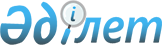 Об экспертной группе "Валютное регулирование и валютный контроль"
					
			Утративший силу
			
			
		
					Решение Комиссии таможенного союза от 16 апреля 2010 года № 221. Утратило силу решением Коллегии Евразийской экономической комиссии от 17 июля 2018 года № 112.
      Сноска. Утратило силу решением Коллегии Евразийской экономической комиссии от 17.07.2018 № 112 (вступает в силу по истечении 30 календарных дней с даты его официального опубликования).
      Комиссия таможенного союза решила:
      1. Принять к сведению информацию Ответственного секретаря Комиссии таможенного союза С.Ю. Глазьева по данному вопросу.
      2. Утвердить состав экспертной группы "Валютное регулирование и валютный контроль" (прилагается), определив ответственной Стороной по этому направлению Республику Казахстан.
      Назначить руководителем экспертной группы "Валютное регулирование и валютный контроль" заместителя Председателя Национального Банка Республики Казахстан Акишева Данияра Талгатовича.
      3. Руководителю экспертной группы "Валютное регулирование и валютный контроль" Акишеву Д.Т. в десятидневный срок представить в Секретариат Комиссии таможенного союза План работы экспертной группы, исходя из необходимости подготовки нормативных правовых актов по вопросам валютного регулирования и валютного контроля в Таможенном союзе.
      Члены Комиссии таможенного союза: Состав
экспертной группы "Валютное регулирование и валютный контроль"
					© 2012. РГП на ПХВ «Институт законодательства и правовой информации Республики Казахстан» Министерства юстиции Республики Казахстан
				
От Республики
Беларусь
От Республики
Казахстан
От Российской
Федерации
А.Кобяков
У.Шукеев
И.ШуваловУТВЕРЖДЕН
Решением Комиссии
таможенного союза
от 16 апреля 2010 года № 221
ОТ РЕСПУБЛИКИ БЕЛАРУСЬ
ОТ РЕСПУБЛИКИ БЕЛАРУСЬ
Шулековский
Валерий
Владимирович
Начальник Управления мониторинга
внешнеэкономической деятельности
Национального банка Республики Беларусь
Гелаш
Ирина Карловна
Заместитель начальники Управления валютного
регулирования Национального банка
Республики Беларусь
Хаданович
Анжелика
Васильевна
Консультант Управления валютного
регулирования Национального банка
Республики Беларусь
Насонова
Ирина Витальевна
Начальник Управления финансовых рынков
Министерства финансов Республики Беларусь
Костюк
Юлия Геннадьевна
Главный инспектор отдела нетарифного
регулирования, экспортного и валютного
контроля Государственного таможенного
комитета Республики Беларусь
Сидоров
Алексей
Владимирович
Главный экономист Управления валютного
регулирования Национального банка
Республики Беларусь
ОТ РЕСПУБЛИКИ КАЗАХСТАН
ОТ РЕСПУБЛИКИ КАЗАХСТАН
Акишев Данияр
Талгатович
Заместитель Председателя Национального
Банка Республики Казахстан – руководитель
экспертной группы
Асканбаев
Абзал Асканбаевич
Начальник Управления юридической службы
Комитета по финансовому мониторингу
Министерства финансов Республики Казахстан
Буранбаева
Айгуль Мэлсовна
Заместитель директора Департамента
платежного баланса и валютного
регулирования Национального Банка
Республики Казахстан
Шокыбасова
Айнур
Абдильманатовна
Начальник управления правового
регулирования обращения валюты и учета
Юридического департамента Национального
Банка Республики Казахстан
Байдулов
Мухтар Казбекович
Начальник Управления организации
таможенного контроля Комитета таможенного
контроля Министерства финансов Республики
Казахстан.
Джунусова
Аида Сабыровна
Начальник отдела Управления организации
таможенного контроля Комитета таможенного
контроля Министерства финансов Республики
Казахстан
Секербаева
Динара Кабиевна
Главный специалист Управления организации
таможенного контроля Комитета таможенного
контроля Министерства финансов Республики
Казахстан
ОТ РОССИЙСКОЙ ФЕДЕРАЦИИ
ОТ РОССИЙСКОЙ ФЕДЕРАЦИИ
Ищенко
Елена Ивановна
Директор Департамента финансового
мониторинга и валютного контроля
Центрального Банка Российской Федерации
Моисеева
Ирина Викторовна
Главный экономист отдела разработки
нормативных правовых актов Управления
правового и методического обеспечения
финансового мониторинга и валютного
контроля Департамента финансового
мониторинга и валютного контроля
Центрального Банка Российской Федерации
Ливадный
Павел Валерьевич
Начальник Юридического управления
Федеральной службы по финансовому
мониторингу
Небываев
Игорь Владимирович
Начальник отдела взаимодействия с ЕАГ
Управления международных связей,
исполнительный секретарь ЕАГ Федеральной
службы по финансовому мониторингу
Ладожина
Елена Юрьевна
Заместитель начальника Управления торговых
ограничений, валютного и экспортного
контроля ФТС России
Плющай
Елена Вячеславовна
И.о. начальника отдела Управления торговых
ограничений, валютного и экспортного
контроля ФТС России
Кудрявцев
Михаил Иванович
Начальник отдела Управления таможенной
инспекции ФТС России
Юсупов
Александр
Валерьевич
Старший инспектор Управления таможенной
инспекции ФТС России
Гасанов
Андрей Эльдарович
Главный специалист–эксперт Юридического
управления Федеральной службы по
финансовому мониторингу
Вознесенский
Сергей Иванович
Заместитель директора Департамента
регулирования государственного финансового
контроля, аудиторской деятельности,
бухгалтерского учета и отчетности
Министерства финансов Российской Федерации
Сафиуллина
Юлия Раилевна
Консультант отдела регулирования
финансово-бюджетного контроля и надзора
Департамента регулирования государственного
финансового контроля, аудиторской
деятельности, бухгалтерского учета и
отчетности Министерства финансов Российской
Федерации
Секретариат Комиссии таможенного союза
Секретариат Комиссии таможенного союза
Диянский
Андрей Вадимович
Заместитель директора Департамента
финансовой политики
Белоусова
Людмила
Владимировна
Советник Департамента таможенного
администрирования
Коротков
Олег Геннадьевич
Советник Департамента финансовой политики
Мамбеталиев
Нурматбек
Таджиевич
Советник Департамента финансовой политики